DRAFT SOP!PROSEDUR PEMBERKASAN HKI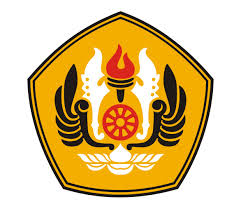 Nomor SOP:Tanggal Pembuatan:20 Januari 2016Tanggal Revisi:Tanggal Efektif:Disahkan oleh:Direktur Sumber Daya Manusia,...................................................UNIVERSITAS PADJADJARANDisahkan oleh:Direktur Sumber Daya Manusia,...................................................DIREKTORAT INOVASI, KORPORASI AKADEMIK DAN USAHADisahkan oleh:Direktur Sumber Daya Manusia,...................................................Judul SOP:Perberkasan HKIDASAR HUKUMKUALIFIKASI PELAKSANAPeraturan Menteri PAN DAN RB-RI Nomor 35 Tahun 2012 tentang Pedoman Penyusunan Standar Operasional Prosedur Administrasi Pemerintahan;Peraturan Pemerintah RI Nomor 80 Tahun 2014 tentang Penetapan Universitas Padjadjaran sebagai Perguruan Tinggi Negeri Badan Hukum;Peraturan Pemerintah RI Nomor 51 Tahun 2015 tentang Statuta Universitas Padjadjaran.Renstra Unpad.Memiliki kewenangan dalam penyusunan Rencana Kerja Tahunan;Memiliki kemampuan dalam menyusun program dan kegiatanKETERKAITANPERALATAN PERLENGKAPANSOP Pelaksanaan Rapat Koordinasi Direktorat IKAU;SOP Penyusunan Rencana Anggaran Biaya (RAB) Direktorat IKAU;SOP Penyusunan IKK 2015 Direktorat IKAU.Perangkat Komputer / laptop; Dokumen IKK Universitas;Dokumen Rencana Kerja Tahunan Unit Kerja.PERINGATANPENCATATAN DAN PENDATAANJika tidak dilaksanakan sesuai SOP, maka proses penyusunan Rencana Kerja Tahunan berbasis Anggaran ini tidak berjalan lancar.NOKEGIATANPELAKSANAPELAKSANAPELAKSANAPELAKSANAMUTU BAKUMUTU BAKUMUTU BAKUKET.NOKEGIATANDirekturKabagKasubManager/ KoordinatorKelengkapanWaktuOutputKET.1Menyiapkan bahan/formulir permohonan pendaftaran1 minggu2Menerima berkas permohonan pendaftaran HKI beserta biodata dan fotocopy KTP pemohon3Menyerahkan/memberikan formulir permohonan pendaftaran HKI4Memproses Pengetikan Berkas Permohonan Pendaftaran HKI (Bila dibuatkan)5678